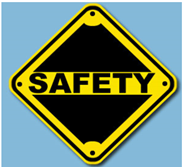 Name ___________________________  Class ____Directions: Read the story and then answer the questions for each story. Assignment is worth 30 points.Story 1. Tornado breaks windows at local department storeA tornado blew through town yesterday, knocking out power in large areas and damaging many buildings. The tornado blew out most of the windows in Johnson’s Department Store, on East 8th Street. As glass went flying, employees herded customers into the center section of each floor in the three-story building. Customer Tom Wilson was thankful for the help that employees gave in getting everyone away from the windows.What went right?What went wrong?What can be done to better protect and prepare employees?Story II. Grease fire in restaurant burns employeeA fire erupted at Sunny’s Family Restaurant Tuesday night, critically injuring an employee and causing $100,000 in damage to the building. The fire started when a frying pan filled with oil, heating on the stove, was left unattended. The fire spread quickly to dish towels hanging nearby. An employee saw the fire and tried to put it out by pouring water on the stove. This caused the burning grease to splatter his face, arms, and chest. A co-worker, hearing the commotion, yelled for everyone to leave the restaurant right away and called 911. The fire department put out the fire and attended to the burned employee. The victim was taken to Mercy Hospital with serious injuries.What went right?What went wrong?What can be done to better protect and prepare employees?Story III. Young construction worker fails from ladderAn 18-year-old house painter who was painting the second story of a house fell off his ladder yesterday, breaking both his legs. He also suffered severe cuts when he caught his arm on a metal fence when he fell. Co-workers rushed to help him and called for an ambulance. Local emergency medical technicians (EMT) said that the co-workers carried the fallen employee to the front lawn and then applied pressure to the open wound to stop the bleeding.What went right?What went wrong?What can be done to better protect and prepare employees?